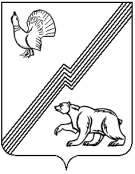 АДМИНИСТРАЦИЯ ГОРОДА ЮГОРСКАХанты-Мансийского автономного округа – Югры ПОСТАНОВЛЕНИЕот  24 сентября 2018 года  									         №  2616О внесении изменений в постановление администрации города Югорска от 13.11.2017 № 2782«О муниципальной программе города Югорска«Формирование комфортной городской среды в городе Югорске на 2018 - 2022 годы»В связи с уточнением объемов финансирования программных мероприятий,                            в соответствии с постановлением администрации города Югорска от 07.10.2013 № 2906                   «О муниципальных и ведомственных целевых программах города Югорска»:1. Внести в приложение к постановлению администрации города Югорска от 13.11.2017 № 2782 «О муниципальной программе города Югорска «Формирование комфортной городской среды в городе Югорске на 2018 - 2022 годы»   (с изменениями от 29.03.2018 № 900,                  от 23.04.2018 № 1124, от 14.06.2018 № 1663, от 13.09.2018 № 2524) следующие изменения:1.1. В паспорте муниципальной программы строку «Финансовое обеспечение муниципальной программы» изложить в новой редакции (приложение 1). 1.2. Таблицу 2 изложить в новой редакции (приложение 2).2. Опубликовать постановление в официальном печатном издании города Югорска                     и разместить на официальном сайте органов местного самоуправления города Югорска.3. Настоящее постановление вступает в силу после его официального опубликования.Контроль за выполнением постановления возложить на заместителя главы города – директора департамента жилищно-коммунального и строительного комплекса администрации города Югорска В.К. Бандурина.Глава города Югорска                                                                                                 А.В. БородкинПриложение 1к постановлениюадминистрации города Югорскаот   24 сентября 2018 года    №  2616Приложение 2к постановлениюадминистрации города Югорскаот   24 сентября 2018 года    №  2616Таблица 2Перечень основных мероприятий муниципальной программы«Формирование комфортной городской среды в городе Югорске на 2018-2022 год»Финансовое обеспечение муниципальной программыНа реализацию Программы планируется направить из средств бюджета города Югорска, окружного бюджета и Федерального бюджета бюджетные ассигнования в общем объеме 376 131,6 тыс. руб., в том числе по годам:2018 год – 99 270,6 тыс. рублей;2019 год – 70 330,5 тыс. рублей;2020 год – 70 330,5 тыс. рублей;2021 год – 68 100,0 тыс. рублей;2022 год – 68 100,0 тыс. рублей.   В том числе из средств Федерального бюджета в общем объеме 6 492,7 тыс. руб.,                  в том числе по годам:2018 год – 2 170,1 тыс. рублей;2019 год – 2 161,3 тыс. рублей;2020 год – 2 161,3 тыс. рублей;2021 год – 0,0 тыс. рублей;2022 год – 0,0 тыс. рублей.В том числе из средств окружного бюджета в общем объеме 19 550,2 тыс. руб., в том числе по годам:2018 год – 15 611,8 тыс. рублей;2019 год – 1 969,2 тыс. рублей;2020 год – 1 969,2 тыс. рублей;2021 год – 0,0 тыс. рублей;2022 год – 0,0 тыс. рублей.В том числе из средств бюджета города Югорска в общем объеме 350 088,7 тыс. руб.,            в том числе по годам:2018 год – 81 488,7 тыс. рублей;2019 год – 66 200,0 тыс. рублей;2020 год – 66 200,0 тыс. рублей;2021 год – 68 100,0 тыс. рублей;    2022 год – 68 100,0 тыс. рублей.Код строки№ основного мероприятияОсновные мероприятия программы (связь мероприятий с целевыми показателями муниципальной программы)Ответственный исполнитель/ соисполнитель (наименование органа или структурного подразделения, учреждения)Ответственный исполнитель/ соисполнитель (наименование органа или структурного подразделения, учреждения)Финансовые затраты на реализацию (тыс. рублей)Финансовые затраты на реализацию (тыс. рублей)Финансовые затраты на реализацию (тыс. рублей)Финансовые затраты на реализацию (тыс. рублей)Финансовые затраты на реализацию (тыс. рублей)Финансовые затраты на реализацию (тыс. рублей)Финансовые затраты на реализацию (тыс. рублей)Код строки№ основного мероприятияОсновные мероприятия программы (связь мероприятий с целевыми показателями муниципальной программы)Ответственный исполнитель/ соисполнитель (наименование органа или структурного подразделения, учреждения)Ответственный исполнитель/ соисполнитель (наименование органа или структурного подразделения, учреждения)Источники финансированияВсего2018 год2019 год2020 год2021 год2022 год123445678910111Цель: Повышение качества и комфорта городской среды на территории города ЮгорскаЦель: Повышение качества и комфорта городской среды на территории города ЮгорскаЦель: Повышение качества и комфорта городской среды на территории города ЮгорскаЦель: Повышение качества и комфорта городской среды на территории города ЮгорскаЦель: Повышение качества и комфорта городской среды на территории города ЮгорскаЦель: Повышение качества и комфорта городской среды на территории города ЮгорскаЦель: Повышение качества и комфорта городской среды на территории города ЮгорскаЦель: Повышение качества и комфорта городской среды на территории города ЮгорскаЦель: Повышение качества и комфорта городской среды на территории города ЮгорскаЦель: Повышение качества и комфорта городской среды на территории города ЮгорскаЦель: Повышение качества и комфорта городской среды на территории города Югорска2Задача 1 Обеспечение формирования единого облика города Югорска. Создание и развитие объектов благоустройства на территории города Югорска. Задача 1 Обеспечение формирования единого облика города Югорска. Создание и развитие объектов благоустройства на территории города Югорска. Задача 1 Обеспечение формирования единого облика города Югорска. Создание и развитие объектов благоустройства на территории города Югорска. Задача 1 Обеспечение формирования единого облика города Югорска. Создание и развитие объектов благоустройства на территории города Югорска. Задача 1 Обеспечение формирования единого облика города Югорска. Создание и развитие объектов благоустройства на территории города Югорска. Задача 1 Обеспечение формирования единого облика города Югорска. Создание и развитие объектов благоустройства на территории города Югорска. Задача 1 Обеспечение формирования единого облика города Югорска. Создание и развитие объектов благоустройства на территории города Югорска. Задача 1 Обеспечение формирования единого облика города Югорска. Создание и развитие объектов благоустройства на территории города Югорска. Задача 1 Обеспечение формирования единого облика города Югорска. Создание и развитие объектов благоустройства на территории города Югорска. Задача 1 Обеспечение формирования единого облика города Югорска. Создание и развитие объектов благоустройства на территории города Югорска. Задача 1 Обеспечение формирования единого облика города Югорска. Создание и развитие объектов благоустройства на территории города Югорска. 31.1Приоритетный проект «Формирование комфортной городской среды» (1,2,3,4,5,6)ДЖКиСКДЖКиСКфедеральный бюджет6 492,72 170,12 161,32 161,30,00,041.1Приоритетный проект «Формирование комфортной городской среды» (1,2,3,4,5,6)ДЖКиСКДЖКиСКбюджет автономного округа13 633,313 633,30,00,00,00,051.1Приоритетный проект «Формирование комфортной городской среды» (1,2,3,4,5,6)ДЖКиСКДЖКиСКместный бюджет7 355,91 755,90,00,02 800,02 800,061.1Приоритетный проект «Формирование комфортной городской среды» (1,2,3,4,5,6)ДЖКиСКДЖКиСКиные внебюджетные источники0,00,00,00,00,00,071.1Приоритетный проект «Формирование комфортной городской среды» (1,2,3,4,5,6)ДЖКиСКДЖКиСКВсего27 481,917 559,32 161,32 161,32 800,02 800,081.2Выполнение работ по благоустройству города (1,2,3,4,5,6)ДЖКиСКДЖКиСКбюджет автономного округа0,00,00,00,00,00,091.2Выполнение работ по благоустройству города (1,2,3,4,5,6)ДЖКиСКДЖКиСКместный бюджет29 829,68 829,65 500,05 500,05 000,05 000,0101.2Выполнение работ по благоустройству города (1,2,3,4,5,6)ДЖКиСКДЖКиСКВсего29 829,68 829,65 500,05 500,05 000,05 000,011Итого по задаче 1федеральный бюджет6 492,72 170,12 161,32 161,30,00,012Итого по задаче 1бюджет автономного округа13 633,313 633,30,00,00,00,013Итого по задаче 1местный бюджет 37 185,510 585,55 500,05 500,07 800,07 800,014Итого по задаче 1иные внебюджетные источники0,00,00,00,00,00,015Итого по задаче 1Всего57 311,526 388,97 661,37 661,37 800,07 800,016Задача 2  Регулирование численности безнадзорных и бродячих животныхЗадача 2  Регулирование численности безнадзорных и бродячих животныхЗадача 2  Регулирование численности безнадзорных и бродячих животныхЗадача 2  Регулирование численности безнадзорных и бродячих животныхЗадача 2  Регулирование численности безнадзорных и бродячих животныхЗадача 2  Регулирование численности безнадзорных и бродячих животныхЗадача 2  Регулирование численности безнадзорных и бродячих животныхЗадача 2  Регулирование численности безнадзорных и бродячих животныхЗадача 2  Регулирование численности безнадзорных и бродячих животныхЗадача 2  Регулирование численности безнадзорных и бродячих животныхЗадача 2  Регулирование численности безнадзорных и бродячих животных172.1 Санитарный отлов безнадзорных и бродячих  животных (8)ДЖКиСКДЖКиСКбюджет автономного округа1 686,6562,2562,2562,20,00,0182.1 Санитарный отлов безнадзорных и бродячих  животных (8)ДЖКиСКДЖКиСКместный бюджет6 500,02 500,01 000,01 000,01 000,01 000,0192.1 Санитарный отлов безнадзорных и бродячих  животных (8)ДЖКиСКДЖКиСКВсего8 186,63 062,21 562,21 562,21 000,01 000,0202.1 Санитарный отлов безнадзорных и бродячих  животных (8)Управление бухгалтерского учета и отчетности администрации города ЮгорскаУправление бухгалтерского учета и отчетности администрации города Югорскабюджет автономного округа164,761,151,851,80,00,0212.1 Санитарный отлов безнадзорных и бродячих  животных (8)Управление бухгалтерского учета и отчетности администрации города ЮгорскаУправление бухгалтерского учета и отчетности администрации города Югорскаместный бюджет0,00,00,00,00,00,0222.1 Санитарный отлов безнадзорных и бродячих  животных (8)Управление бухгалтерского учета и отчетности администрации города ЮгорскаУправление бухгалтерского учета и отчетности администрации города ЮгорскаВсего164,761,151,851,80,00,023Итого по задаче 2бюджет автономного округа1 851,3623,3614,0614,00,00,024Итого по задаче 2местный бюджет 6 500,02 500,01 000,01 000,01 000,01 000,025Итого по задаче 2Всего8 351,33 123,31 614,01 614,01 000,01 000,026Задача 3 Повышение уровня вовлеченности заинтересованных граждан, организаций в реализацию мероприятий по благоустройству территории города ЮгорскаЗадача 3 Повышение уровня вовлеченности заинтересованных граждан, организаций в реализацию мероприятий по благоустройству территории города ЮгорскаЗадача 3 Повышение уровня вовлеченности заинтересованных граждан, организаций в реализацию мероприятий по благоустройству территории города ЮгорскаЗадача 3 Повышение уровня вовлеченности заинтересованных граждан, организаций в реализацию мероприятий по благоустройству территории города ЮгорскаЗадача 3 Повышение уровня вовлеченности заинтересованных граждан, организаций в реализацию мероприятий по благоустройству территории города ЮгорскаЗадача 3 Повышение уровня вовлеченности заинтересованных граждан, организаций в реализацию мероприятий по благоустройству территории города ЮгорскаЗадача 3 Повышение уровня вовлеченности заинтересованных граждан, организаций в реализацию мероприятий по благоустройству территории города ЮгорскаЗадача 3 Повышение уровня вовлеченности заинтересованных граждан, организаций в реализацию мероприятий по благоустройству территории города ЮгорскаЗадача 3 Повышение уровня вовлеченности заинтересованных граждан, организаций в реализацию мероприятий по благоустройству территории города ЮгорскаЗадача 3 Повышение уровня вовлеченности заинтересованных граждан, организаций в реализацию мероприятий по благоустройству территории города ЮгорскаЗадача 3 Повышение уровня вовлеченности заинтересованных граждан, организаций в реализацию мероприятий по благоустройству территории города Югорска273.1Информирование населения о благоустройстве (1-7)ДЖКиСКДЖКиСКбюджет автономного округа0,00,00,00,00,00,0283.1Информирование населения о благоустройстве (1-7)ДЖКиСКДЖКиСКместный бюджет 100,00,00,00,050,050,0293.1Информирование населения о благоустройстве (1-7)ДЖКиСКДЖКиСКВсего100,00,00,00,050,050,0303.2Демонтаж информационных конструкций (7)ДМСиГДМСиГбюджет автономного округа0,00,00,00,00,00,0313.2Демонтаж информационных конструкций (7)ДМСиГДМСиГместный бюджет 100,00,00,00,050,050,0323.2Демонтаж информационных конструкций (7)ДМСиГДМСиГВсего100,00,00,00,050,050,033Итого по задаче 3бюджет автономного округа0,00,00,00,00,00,034Итого по задаче 3местный бюджет 200,00,00,00,0100,0100,035Итого по задаче 3Всего200,00,00,00,0100,0100,036Задача 4  Содержание и приведение объектов благоустройства в надлежащее санитарно-техническое состояниеЗадача 4  Содержание и приведение объектов благоустройства в надлежащее санитарно-техническое состояниеЗадача 4  Содержание и приведение объектов благоустройства в надлежащее санитарно-техническое состояниеЗадача 4  Содержание и приведение объектов благоустройства в надлежащее санитарно-техническое состояниеЗадача 4  Содержание и приведение объектов благоустройства в надлежащее санитарно-техническое состояниеЗадача 4  Содержание и приведение объектов благоустройства в надлежащее санитарно-техническое состояниеЗадача 4  Содержание и приведение объектов благоустройства в надлежащее санитарно-техническое состояниеЗадача 4  Содержание и приведение объектов благоустройства в надлежащее санитарно-техническое состояниеЗадача 4  Содержание и приведение объектов благоустройства в надлежащее санитарно-техническое состояниеЗадача 4  Содержание и приведение объектов благоустройства в надлежащее санитарно-техническое состояниеЗадача 4  Содержание и приведение объектов благоустройства в надлежащее санитарно-техническое состояние374.1Содержание и текущий ремонт объектов благоустройства в городе Югорске (7)Содержание и текущий ремонт объектов благоустройства в городе Югорске (7)ДЖКиСКбюджет автономного округа0,00,00,00,00,00,0384.1Содержание и текущий ремонт объектов благоустройства в городе Югорске (7)Содержание и текущий ремонт объектов благоустройства в городе Югорске (7)ДЖКиСКместный бюджет 297 373,266 373,258 000,058 000,057 500,057 500,0394.1Содержание и текущий ремонт объектов благоустройства в городе Югорске (7)Содержание и текущий ремонт объектов благоустройства в городе Югорске (7)ДЖКиСКВсего297 373,266 373,258 000,058 000,057 500,057 500,0404.1Содержание и текущий ремонт объектов благоустройства в городе Югорске (7)Содержание и текущий ремонт объектов благоустройства в городе Югорске (7)ДМСиГбюджет автономного округа0,00,00,00,00,00,0414.1Содержание и текущий ремонт объектов благоустройства в городе Югорске (7)Содержание и текущий ремонт объектов благоустройства в городе Югорске (7)ДМСиГместный бюджет 8 830,02 030,01 700,01 700,01 700,01 700,0424.1Содержание и текущий ремонт объектов благоустройства в городе Югорске (7)Содержание и текущий ремонт объектов благоустройства в городе Югорске (7)ДМСиГВсего8 830,02 030,01 700,01 700,01 700,01 700,0434.1Содержание и текущий ремонт объектов благоустройства в городе Югорске (7)Содержание и текущий ремонт объектов благоустройства в городе Югорске (7)Управление социальной политики администрации города Югорскабюджет автономного округа3 963,61 321,21 321,21 321,20,00,0444.1Содержание и текущий ремонт объектов благоустройства в городе Югорске (7)Содержание и текущий ремонт объектов благоустройства в городе Югорске (7)Управление социальной политики администрации города Югорскаместный бюджет 0,00,00,00,00,00,0454.1Содержание и текущий ремонт объектов благоустройства в городе Югорске (7)Содержание и текущий ремонт объектов благоустройства в городе Югорске (7)Управление социальной политики администрации города ЮгорскаВсего3 963,61 321,21 321,21 321,20,00,0464.1Содержание и текущий ремонт объектов благоустройства в городе Югорске (7)Содержание и текущий ремонт объектов благоустройства в городе Югорске (7)Управление бухгалтерского учета и отчетности администрации города Югорскабюджет автономного округа102,034,034,034,00,00,0474.1Содержание и текущий ремонт объектов благоустройства в городе Югорске (7)Содержание и текущий ремонт объектов благоустройства в городе Югорске (7)Управление бухгалтерского учета и отчетности администрации города Югорскаместный бюджет 0,00,00,00,00,00,0484.1Содержание и текущий ремонт объектов благоустройства в городе Югорске (7)Содержание и текущий ремонт объектов благоустройства в городе Югорске (7)Управление бухгалтерского учета и отчетности администрации города ЮгорскаВсего102,034,034,034,00,00,049Итого по задаче 4Итого по задаче 4бюджет автономного округа4 065,61 355,21 355,21 355,20,00,050Итого по задаче 4Итого по задаче 4местный бюджет 306 203,268 403,259 700,059 700,059 200,059 200,051Итого по задаче 4Итого по задаче 4Всего310 268,869 758,461 055,261 055,259 200,059 200,052ВСЕГО ПО МУНИЦИПАЛЬНОЙ ПРОГРАММЕВСЕГО ПО МУНИЦИПАЛЬНОЙ ПРОГРАММЕфедеральный бюджет6 492,72 170,12 161,32 161,30,00,053ВСЕГО ПО МУНИЦИПАЛЬНОЙ ПРОГРАММЕВСЕГО ПО МУНИЦИПАЛЬНОЙ ПРОГРАММЕбюджет автономного округа19 550,215 611,81 969,21 969,20,00,054ВСЕГО ПО МУНИЦИПАЛЬНОЙ ПРОГРАММЕВСЕГО ПО МУНИЦИПАЛЬНОЙ ПРОГРАММЕместный бюджет 350 088,781 488,766 200,066 200,068 100,068 100,055ВСЕГО ПО МУНИЦИПАЛЬНОЙ ПРОГРАММЕВСЕГО ПО МУНИЦИПАЛЬНОЙ ПРОГРАММЕиные внебюджетные источники0,00,00,00,00,00,056ВСЕГО ПО МУНИЦИПАЛЬНОЙ ПРОГРАММЕВСЕГО ПО МУНИЦИПАЛЬНОЙ ПРОГРАММЕВсего376 131,699 270,670 330,570 330,568 100,068 100,057в том числе:58Инвестиции в объекты муниципальной собственностиИнвестиции в объекты муниципальной собственностифедеральный бюджет0,00,00,00,00,00,059Инвестиции в объекты муниципальной собственностиИнвестиции в объекты муниципальной собственностибюджет автономного округа0,00,00,00,00,00,060Инвестиции в объекты муниципальной собственностиИнвестиции в объекты муниципальной собственностиместный бюджет 0,00,00,00,00,00,061Инвестиции в объекты муниципальной собственностиИнвестиции в объекты муниципальной собственностииные внебюджетные источники0,00,00,00,00,00,062Инвестиции в объекты муниципальной собственностиИнвестиции в объекты муниципальной собственностиВсего0,00,00,00,00,00,063в том числе:64Ответственный исполнитель ДЖКиСКОтветственный исполнитель ДЖКиСКфедеральный бюджет6 492,72 170,12 161,32 161,30,00,065Ответственный исполнитель ДЖКиСКОтветственный исполнитель ДЖКиСКбюджет автономного округа15 319,914 195,5562,2562,20,00,066Ответственный исполнитель ДЖКиСКОтветственный исполнитель ДЖКиСКместный бюджет 341 158,779 458,764 500,064 500,066 350,066 350,067Ответственный исполнитель ДЖКиСКОтветственный исполнитель ДЖКиСКиные внебюджетные источники0,00,00,00,00,00,068Ответственный исполнитель ДЖКиСКОтветственный исполнитель ДЖКиСКВсего362 971,395 824,367 223,567 223,566 350,066 350,069Соисполнитель 1 Управление бухгалтерского учета и отчетности администрации города ЮгорскаСоисполнитель 1 Управление бухгалтерского учета и отчетности администрации города Югорскабюджет автономного округа266,795,185,885,80,00,070Соисполнитель 1 Управление бухгалтерского учета и отчетности администрации города ЮгорскаСоисполнитель 1 Управление бухгалтерского учета и отчетности администрации города Югорскаместный бюджет 0,00,00,00,00,00,071Соисполнитель 1 Управление бухгалтерского учета и отчетности администрации города ЮгорскаСоисполнитель 1 Управление бухгалтерского учета и отчетности администрации города ЮгорскаВсего266,795,185,885,80,00,072Соисполнитель 2 Управление социальной политики администрации города ЮгорскаСоисполнитель 2 Управление социальной политики администрации города Югорскабюджет автономного округа3 963,61 321,21 321,21 321,20,00,073Соисполнитель 2 Управление социальной политики администрации города ЮгорскаСоисполнитель 2 Управление социальной политики администрации города Югорскаместный бюджет 0,00,00,00,00,00,074Соисполнитель 2 Управление социальной политики администрации города ЮгорскаСоисполнитель 2 Управление социальной политики администрации города ЮгорскаВсего3 963,61 321,21 321,21 321,20,00,075Соисполнитель 3 ДМСиГСоисполнитель 3 ДМСиГбюджет автономного округа0,00,00,00,00,00,076Соисполнитель 3 ДМСиГСоисполнитель 3 ДМСиГместный бюджет 8 930,02 030,01 700,01 700,01 750,01 750,077Соисполнитель 3 ДМСиГСоисполнитель 3 ДМСиГВсего8 930,02 030,01 700,01 700,01 750,01 750,0